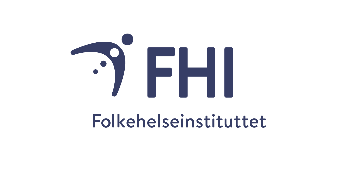 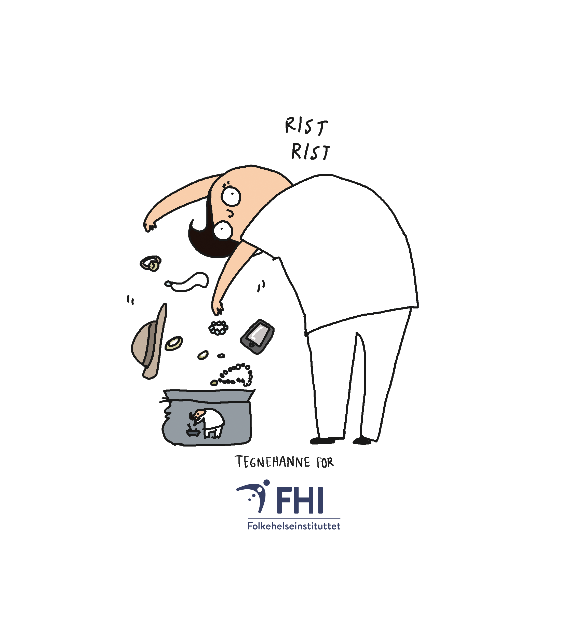 Ti raske om håndhygiene Markeringen av 5. mai 2023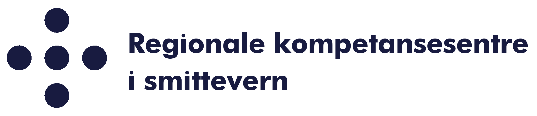 Nr.PåstandSantUsant1Gifteringer kan benyttes av helsepersonell på jobb, så lenge de er glatte.2God tilgjengelighet av håndhygienefasiliteter øker etterlevelsen av anbefalingene for håndhygiene. 3Armbåndsur kan benyttes på arbeid, så lenge det tas av når hendene rengjøres. 4For å sikre rene hender bør man alltid utføre hånddesinfeksjon etter håndvask.5Dersom man har tilstrekkelig med håndspritdispensere er det ikke behov for å ha håndvasker tilgjengelig på behandlingsrom. 6Observasjon av håndhygiene er et nyttig tiltak for å kartlegge etterlevelse og identifisere forbedringsområder. 7Fingerringer og påsatte negler kan benyttes så lenge man alltid har på hansker når man har fysisk kontakt med pasienter/beboere.  8Håndkrem bør ikke benyttes på arbeid, kun på fritiden. 9Hånddesinfeksjon er alltid et bedre alternativ enn håndvask med såpe og vann. 10Dersom hendene er fuktige med hånddesinfeksjon kan det i sjeldne tilfeller oppstå gnister ved kontakt med gjenstander med statisk elektrisitet (som metall og plastikk) og elektriske gjenstander. 